Letní výcvikový tábor Volenice AJAX 20168.8. –  18.8.2016   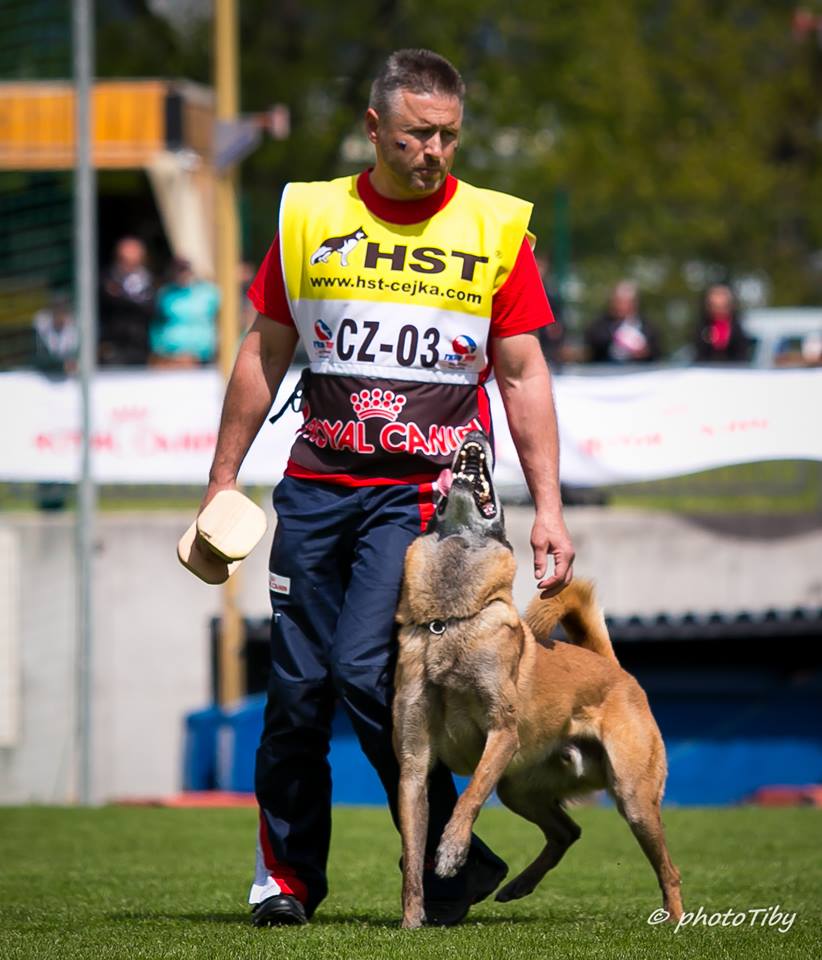 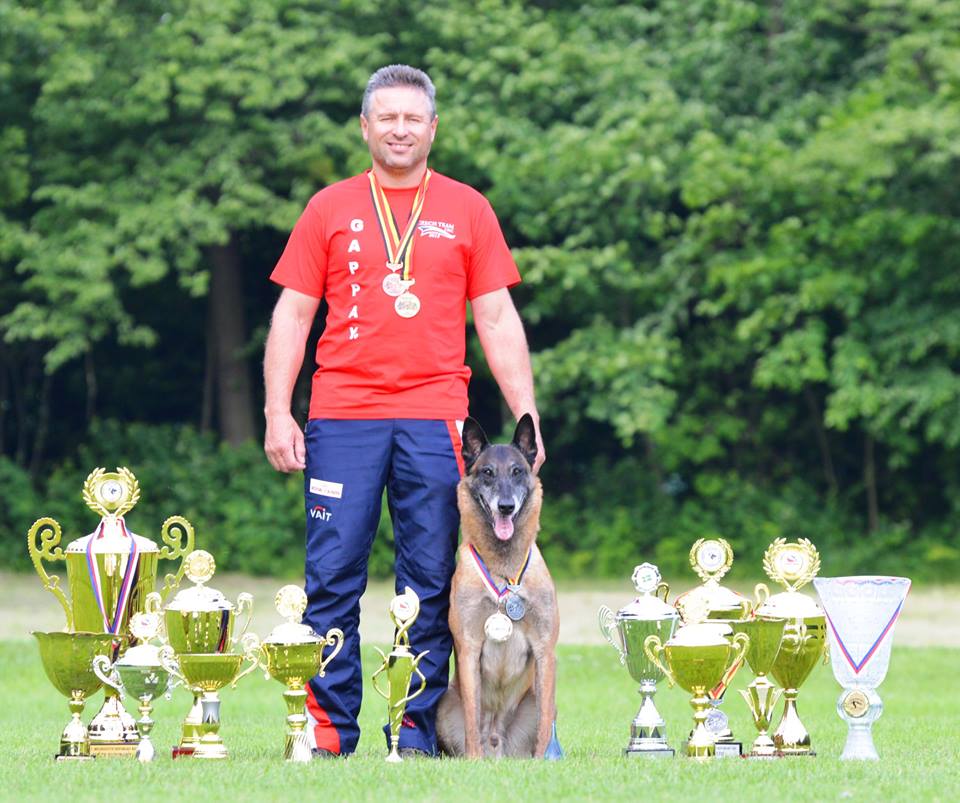 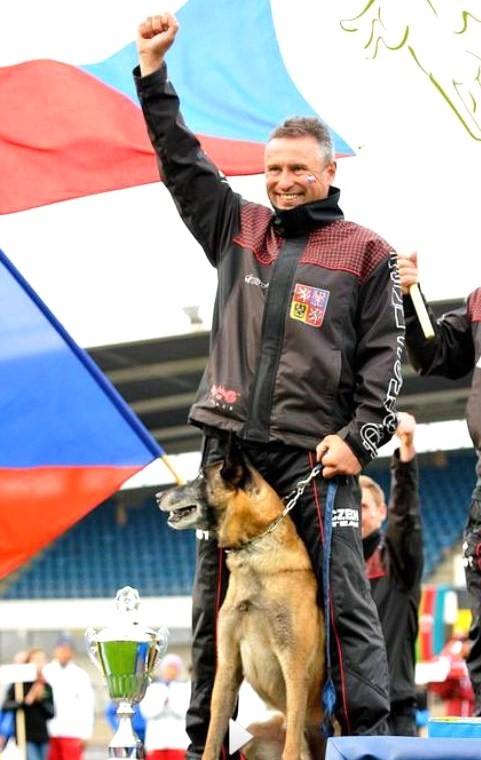 Pořádající : Plecháček Martin +420 722 431 213,            www.mastermalinois.com Výcvikový tábor je zaměřen hlavně na nácvik a zdokonalení obran, dále pak poslušností a částečně i stopám. V blízkém okolí je mnoho krásných travnatých i jiných terénů. Nácvik stop bude individuelní.  Předností je využití areálu s pevnými maketami a překážkami. Součástí areálu jsou pevné kotce, vestavěné v zástavbě i venkovní. Parkování dle dohody ve stínu. Figuranti :  Plecháček  Martin                                                                         Zbyšek Gorecki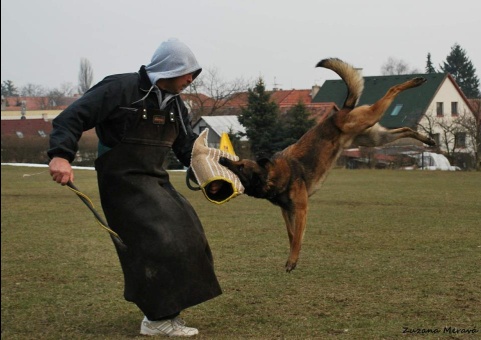 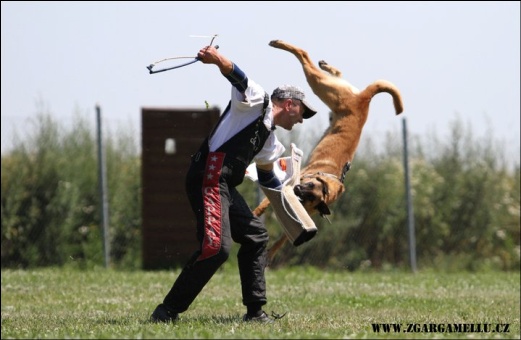        www.mastermalinois.cz                                                                              www.yucero.com Ubytování v nových dvou a třílůžkových pokojích v horní části objektu. Každý pokoj má své sociální zařízení-WC,sprchový kout. Postele včetně lůžkovin. Je zde 6 třílůžkových a 2 dvoulůžkové pokoje. Ve spodní části pak je jeden dvoulůžkový, třílůžkový, čtyřlůžkový, pětilůžkový a šestilůžkový pokoj. Zde je sociální zařízení a WC společné. Dostupná bude i speciální místnost s kuchyní a jídelnou (lednička). Stan je možný po domluvě na mém tel. 722 431 213. Doporučujeme vlastní židličky na sezení u cvičebního prostoru apod. V areálu je společenská místnost, kde se vydává snídaně a oběd, WC, sprchy apod. Je zde i hospoda s terasou, z níž je výhled na cvičební prostor. Je možnost plné penze, nebo jednotlivě snídaně, obědy,večeře. Nedaleko les, koupaliště, lom na koupání.Příjezd na místo je v pondělí dopoledne cca 10.00 hod  dne 8.8.2014 do areálu DCA Volenice. Plánovaný odjezd je ve čtvrtek dopoledne do 12.00 hod 18.8.2014.Samotný výcvik začíná v pondělí 8.8.2014 odpoledne a končí v  17.8.2014 večer. 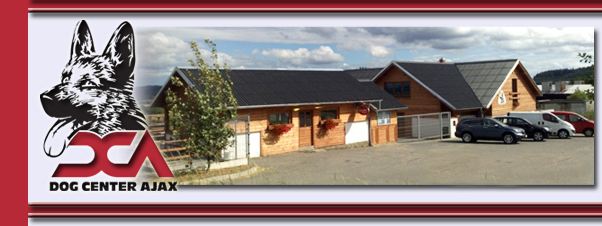 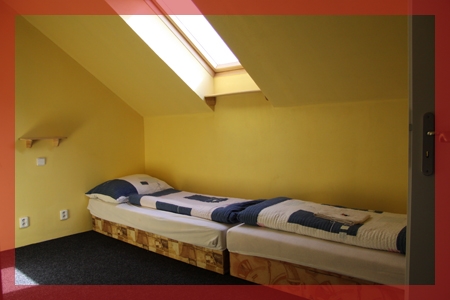 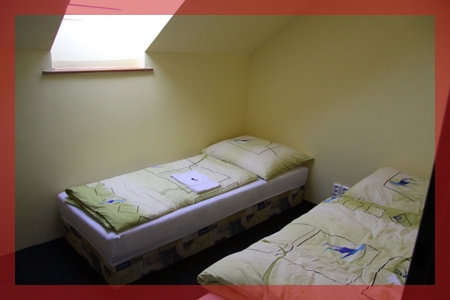 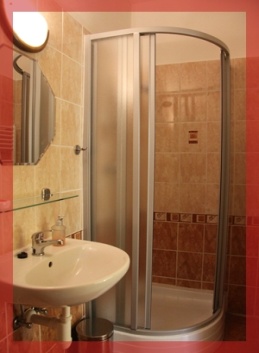 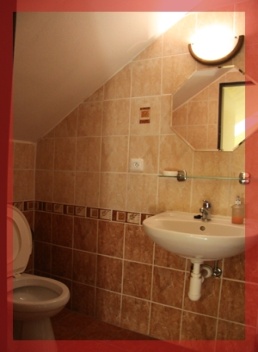 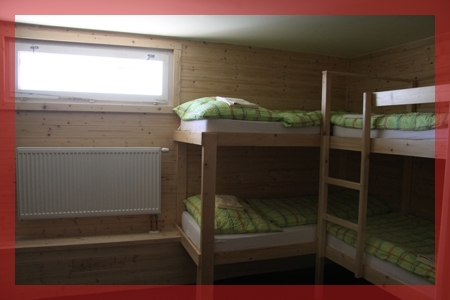 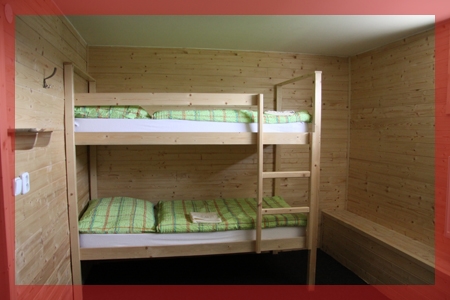 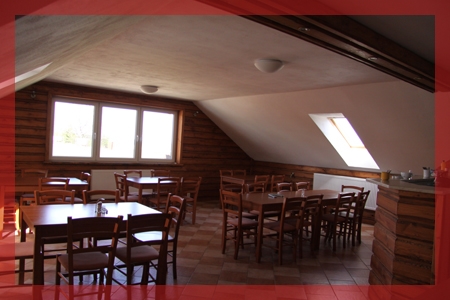 Ceník 												        Cena osoba + 1 pes, ubytování v budově ve vrchní části                  		:    6.000,-KčCena osoba + 1 pes, ubytování v budově ve spodní části			:    5.000,-KčCena osoba + 1 pes, ubytování ve svých stanech (po domluvě)       	:    4.000,-KčCena za dalšího cvičícího psa                                                      		:    2.000,-KčCena za další osobu, ubytování v budově ve vrchní části			:    2.500,-KčCena za další osobu, ubytování v budově ve spodní části			:    2.000,-KčCena za další osobu, ubytování ve svém stanu				:    1.500,-KčCena za psa na pokoji								:        500,-KčCena plné penze / snídaně / oběd / večeře /                                                    :    250.-/60.-/100.-/90.-KčCeny jsou stanoveny pevné za celý tábor bez rozdílu, zda je tam účastník méně dní!Záloha na tábor je stanovena 2000,-Kč za účastníka a je nevratná! Dále ji nelze přesouvat na jiného účastníka!Částku 2000,-Kč zasílejte na číslo účtu : 1754702193/0800  Do zprávy pro příjemce uveďte prosím  celé jméno a přímení účastníka!!!Nejpozději však do data 30.6.2016  Zájemce je přihlášen na tábor až po zaplacení zálohy a odeslané vyplněné přihlášce, do té doby je jen zájemce.Srdečně Vás zveme, informace:    Plecháček Martin tel.:  +420 722 431 213                                                  e-mail: martinplechacek@seznam.cz